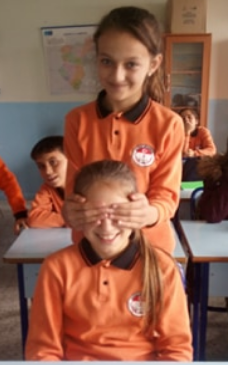 1-“Ben kimim, Ben neyim” etkinliği kapsamında özelliklerini yukarıdaki gibi söyleyen okulumuz 6-A sınıfından Sevinç ve Eda, aşağıdakilerden hangisi olabilir?A) Ekvator             B) Geoid     C) Paralel               D) Meridyen 2-Paralellerle ilgili verilen aşağıdaki bilgilerden hangisi doğru değildir?A) Doğu – Batı yönlü uzanırlar.B) Paralellerin çevre uzunlukları eşit değildir.C) İki paralel arası kuşbakışı her yerde 111 km’dir.D) 180 Kuzey Yarım Kürede, 180 Güney Yarım kürede olmak üzere toplam 360 tanedir.3-Paralellerin boylarının her yerde aynı olmamasının temel nedeni aşağıdakilerden hangisidir?A) Kutuplarda birleşmeleriB) Ortasından Ekvator’un geçmesiC) Dünyamızın küresel şekliD) Aralarında 111 km olması 4-Yukarıdaki iklimlerden hangisi;Eskimo, balık, kızak, umiak, ren geyiğigibi kavramları çağrıştırmaktadır?A) Çöl                          B) Muson  C) Ekvatoral                D) Kutup5-Yukarıda soru işareti ( ? ) ile gösterilen yere yazılması gereken iklim hangisidir?A) Akdeniz                  B) Karadeniz  C) Muson                     D) Ekvatoral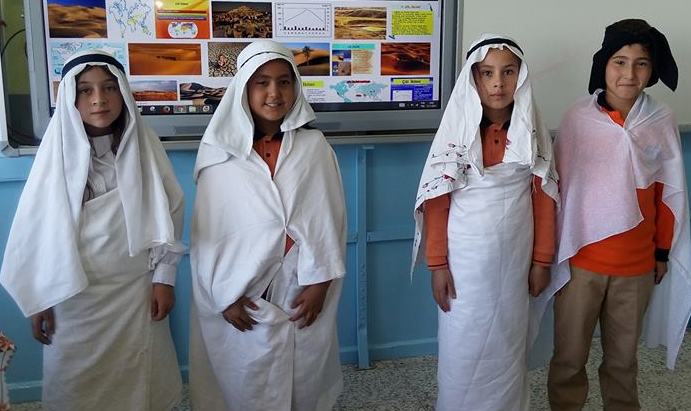 6-Kendilerini böyle tanıtan yukarıdaki bedeviler aşağıdaki iklimlerin hangisinde yaşıyor olabilir?A) Çöl                          B) Muson  C) Ekvatoral                D) Kutup                           7-Türkiye’nin coğrafi konumu dikkate alındığında, Türkiye, yukarıdaki işaretli alanlardan hangisinde yer alır?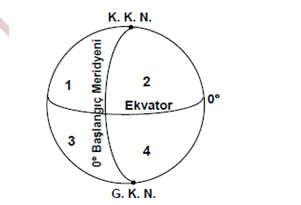 A) 1            B) 2            C) 3            D) 4                                                                            Gözde; 29° doğu meridyenindeki Denizli’de; Barış; 33° doğu meridyenindeki Kırıkkale’de;8-yer almaktadır. Gözde ve Barış arasındaki kaç dakikalık yerel saat farkı vardır?A) 4           B) 8          C) 12           D) 16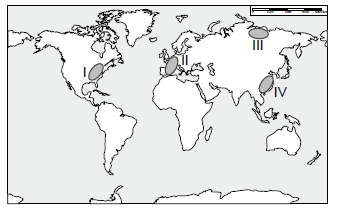 9-Yukarıda numaralandırılmış alanların hangisinde;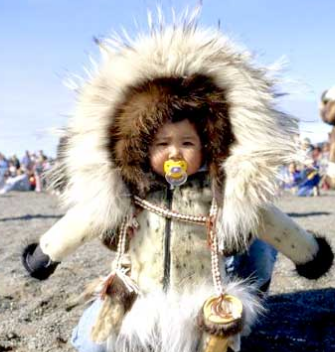 bu resimdeki kız çocuğu yaşıyor olabilir?A) IV            B) III            C) II            D) I10-Türkiye’nin;I- AfrikaII- AsyaIII- Avrupagibi kıtalardan hangisi ya da hangilerinde toprakları vardır?A) Yalnız II                B) II ve III  C) I ve II                   D) I, II ve III11-Denizli ilinin haritasını yukarıdaki kutucukta yer alan ölçeklerle çizecek olan Kale Özlüce ortaokulu 6-A sınıfı öğrencilerinden hangisi daha büyük boyutta kağıt kullanmalıdır? A) Yasin:      1/100	    B) Durmuş:   1/1.000C) Oğuzhan: 1/5.000         D) Sude Gül: 1/10.00012-Aşağıdakilerden hangisi Türkiye’nin özel konumunun sonuçları arasında gösterilemez?A) Çanakkale ve İstanbul boğazlarına sahip olmasıB) Uluslararası ticari yollar üzerinde yer almasıC) Kuzey yarım kürede yer almasıD) Zengin petrol yataklarına sahip Ortadoğu ülkelerine yakın olması13-Bir çizimin harita özelliği taşıyabilmesi için aşağıdakilerden hangisine gerek yoktur?A) Ölçek                      B) KuşbakışıC) Kıta ve Okyanus      D) Düzlem üzerine aktarmaYukarıda Bir Kahraman Doğuyor ünitesile ilgili ‘Tanılayıcı Dallanmış Ağaç’ etkinliği verilmiştir.14-Yukarıda verilen ifadeler doğru ise “D”, yanlış ise “Y” yönünde ilerlendiğinde kaç numaralı çıkışa ulaşılır?A) 1              B) 2              C) 3               D) 4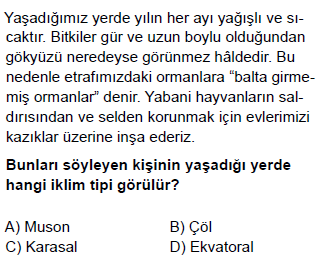 16-Aşağıda verilen ölçeklerden hangisiyle hazırlanan Serinhisar ilçesi haritasında, küçültme oranı daha azdır?A) 1: 1.000              B) 1: 10.000C) 1: 100.000          D) 1: 1.000.00017-Aşağıdakilerden hangisi, Türkiye’nin bulunduğu bölgede ülkemizin önemini artırarak ülkemizi güçlü bir devlet yapan özellikleri arasında gösterilemez?A) Doğu bölgelerimizde yükselti değerlerinin fazlalığıB) Asya ve Avrupa arasında köprü konumunda olmasıC) Yeraltı ve yer üstü kaynakları bakımından zengin olmasıD) Karadeniz ve Akdeniz’i bağlayan boğazlara sahip olması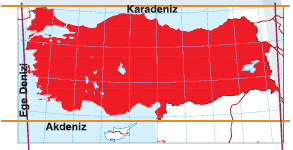 18-Yukarıda         şekliyle gösterilen yere giden sınıfımız öğrencisi Dilek, Türkiye’nin hangi konumunda yer alır?A) Kuzeybatı          B) GüneybatıC) Güneydoğu         D) Kuzeydoğu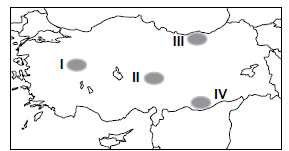 19-Yukarıdaki numaralı bölgelere 2017 yaz tatilinde sırasıyla ailecek gezi yapan okulumuz öğrencisi Arif, gittiği yerlerin hangisinde yaz yağışlarına ve orman örtüsüne daha çok rastlamış olur?A) I             B) II            C) III            D) IV20-Yukarıda soru işareti ( ? ) ile gösterilen yere yazılması gereken iklim hangisidir?A) Akdeniz                  B) Karadeniz  C) Muson                     D) EkvatoralYERYÜZÜNDE YAŞAM ÜNİTESİ CEVAP ANAHTARI1-A   2-D   3-C   4-D   5-C    6-A                7-B   8-D   9-B   10-B  11-A  12-C                         13-C   14-A   15-D   16-A   17-A                     18-B   19-C   20-A   Tanıtıcı özellikTanıtıcı özellikİklimlerİklimlerIBalta girmemiş ormanlar fazla yer kaplar.Ekvatoral iklimEkvatoral iklimIIBiz Hindistan’da su dolu tarlalarda çeltik tarımı yaparız.       ?      ?IIIİgloo adını verdiğimiz buzdan evlerde yaşarız.KutupKutupTanıtıcı özellikTanıtıcı özellikİklimlerİklimlerIYazları sıcak ve kurak kışları ılık ve yağışlıdır.      ?      ?IIYazlar serin, kışlar ılık ve her mevsim yağışlıdır.                      Karadeniz                     KaradenizIIIYazlar sıcak ve kurak, kışlar soğuk ve kar yağışlıdır.                    Karasal                    KarasalABCDEF1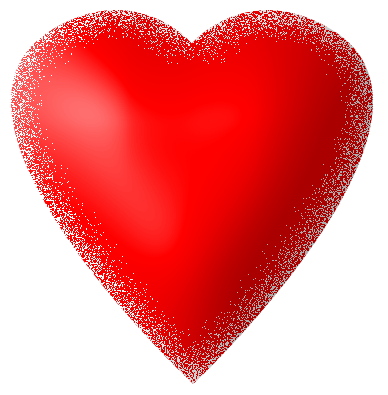 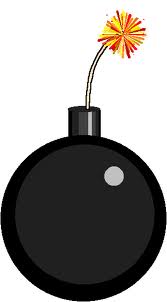 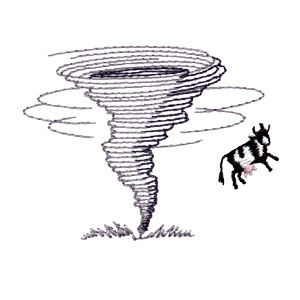 12 ( 100 Puan )ALTIN SORU21 ( 20 Puan )18 ( 25 Puan )4 ( 10 Puan )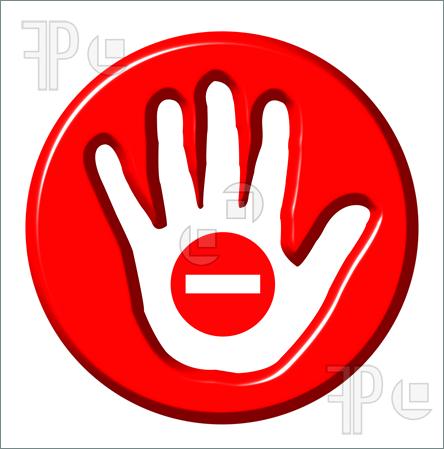 20 ( 20 Puan )17 ( 35 Puan )33 ( 20 Puan )20 ( 20 Puan )16 ( 35 Puan )415 ( 10 Puan )5 ( 15 Puan )14 ( 40 Puan )7 ( 50 Puan )511 ( 35 Puan )10 ( 25 Puan )6 ( 15 Puan )8 ( 45 Puan )2 ( 25 Puan )69 ( 30 Puan )13 ( 20 Puan )